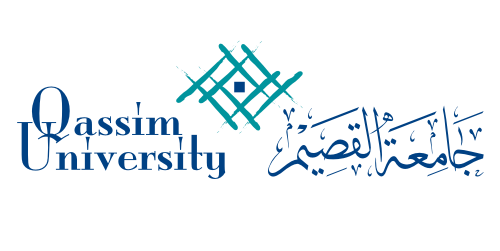 المملكة العربية السعوديةوزارة التعليمجامعة القصيماللجنة الدائمة لدراسة مشاكل الطلاب الاكاديميةنموذج عرض  مشكلة أكاديميةنموذج عرض  مشكلة أكاديميةنموذج عرض  مشكلة أكاديمية                               ** تلتزم الكلية/العمادة بإبلاغ الطالب/ة بقرار اللجنة عند إعتماده                               ** تلتزم الكلية/العمادة بإبلاغ الطالب/ة بقرار اللجنة عند إعتماده                               ** تلتزم الكلية/العمادة بإبلاغ الطالب/ة بقرار اللجنة عند إعتماده